========================================================14.02.2019                                       с. Рязановка                                        № 06-пОб утверждении средней стоимости квадратного метра жилой площадиИсходя из сложившейся на рынке жилья села Рязановка стоимости жилых  помещений, по состоянию на 01.02.2019 года, для расчета размера субсидий предоставляемых гражданам на приобретение жилья, постановляю:Утвердить среднюю стоимость 1 квадратного метра общей площади жилого помещения в с. Рязановка в размере:- на первичном рынке – 29230 рублей;- на вторичном – 12000 рублей.2. Контроль за исполнением настоящего постановления оставляю за собой.3. Постановление вступает в силу после обнародования.Глава муниципального образования                                              А.В. БрусиловРазослано: отделу экономики, строительному отделу жилищной комиссии МО «Асекеевский район», прокурору района, в дело.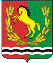 АДМИНИСТРАЦИЯМУНИЦИПАЛЬНОГО ОБРАЗОВАНИЯ РЯЗАНОВСКИЙ СЕЛЬСОВЕТ АСЕКЕВСКОГО РАЙОНА ОРЕНБУРГСКОЙ ОБЛАСТИП О С Т А Н О В Л Е Н И Е